                          DEMANDE D’ADHESION 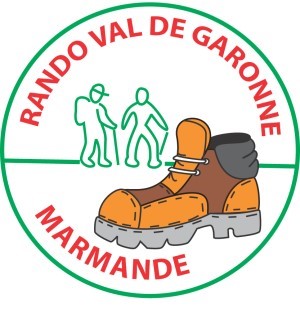 www.randovaldegaronne47.jimdo.com  	 	 	 	                                 2023/2024 Je, soussigné(e) ………………………………………………………………………………… Né (e) le………………………………………………………………………………………… Adresse…………………………………………………………………………………………. N° de téléphone : …………………………     Mobile : ............................ Courriel : ..................................................................................................................................... J’accepte que cette adresse soit communiquée à la FFRandonnée      oui*                  non* Demande à adhérer à l’association   RANDO VAL DE GARONNE  J’ai noté que la loi n°84-610 du 16 juillet 1984 fait obligation aux associations d’une fédération sportive d’assurer leur responsabilité civile et celle de leurs adhérents. Je reconnais qu’outre cette garantie qui me sera acquise, il m’a été proposé plusieurs formules d’assurance facultative pour couvrir mes propres accidents corporels. Je m’engage à être convenablement équipé pour les activités auxquelles je participerai.  Je joins un certificat médical pour toute nouvelle adhésionPour un renouvellement il faut remplir un formulaire spécifique et joindre un fichier (voir les fichiers)Je souhaite m’abonner à PASSION RANDO magazine                   oui *                    non* Au tarif de 10€ /an pour 4 numéros  Chèque à l’ordre de Rando Val de Garonne A…………………………le………………… Signature précédée de la mention manuscrite « lu et approuvé » 